ГОСУДАРСТВЕННОЕ БЮДЖЕТНОЕ ОБРАЗОВАТЕЛЬНОЕ УЧРЕЖДЕНИЕЛИЦЕЙ  № 488ВЫБОРГСКОГО РАЙОНА САНКТ-ПЕТЕРБУРГА2021г.ВЫПУСКНАЯ РАБОТА ПО КУРСУ«ПОДГОТОВКА ШКОЛЬНИКОВ К РАЗЛИЧНЫМ ПРОЦЕДУРАМ ОЦЕНКИ КАЧЕСТВА ОБРАЗОВАНИЯ В УСЛОВИЯХ РЕАЛИЗАЦИИ ФГОС»Тема: « Технологическая карта урока. Урок биологии в 6 классе по теме: «Виды корней и типы корневых систем».Работу выполнилаУчитель биологии ГБОУ лицея № 488Смирнова Наталья ВладимировнаПлан проведения урока по теме «Виды корней и типы корневых систем». с использованием заданий КИМПредмет: БиологияКласс: 6Учебник для 5-6 класса: учебник «Биология 5-6» (М., «Просвещение», 2020 г.)Тип урока: комбинированный урокУчитель: Смирнова Наталья ВладимировнаЦель: изучения темы: учащиеся овладеют способностью использовать приобретённые знания и умения в практической деятельности для составления задания «от обратного» в формате ГИА по теме «Корень» на основе:представления о корнях, их строении, их видах и функциях;понимания взаимосвязи корня и стебля;умения правильно формулировать вопросы, отбирать материал по теме, оформлять свою работу.освоение содержания по теме «Виды корней и типы корневых систем» и формирование умений учащихся в рамках ФГОС.Планируемые результаты:I. Личностные:  усвоение нового материала; осознанно относиться к обучению по теме, проявлять к ней интерес , определять свою позицию, принимать нравственные ценности, проявлять готовность к сотрудничеству..II. Метапредметные умения:Познавательные у: умение определять понятия, создавать обобщения, устанавливать аналогии, классифицировать, самостоятельно выбирать основания и критерии для классификации корней и зон корня; уметь рассмотреть препарат, найти части, названные учителем и выделить необходимую информацию в соответствии с целью, устанавливать причинно-следственные связи, структурировать информацию.  Коммуникативные: умение организовывать учебное сотрудничество и совместную деятельность с учителем и одноклассниками; работать индивидуально и с классом: находить общее решение; аргументировать и отстаивать своё мнение;Регулятивные: умение самостоятельно определять цели своего обучения, ставить и формулировать для себя новые задачи в познавательной деятельности, развивать мотивы и интересы своей познавательной деятельности; умение осуществлять контроль своей деятельности в процессе достижения результата; владение основами самоконтроля, самооценки, принятия решений и осуществления осознанного выбора в учебной и познавательной деятельности; действовать по плану, оценивать свои возможности, корректировать план и способы действий, преодолевать затруднения, оценивать результат.III. Предметные: понимать смысл понятия «корень», его значение в жизни растения, функции корней, знать различия в зонах корня, знать различия в видах корней.Межпредметные связи: география, биологияМатериал к уроку:Презентация к уроку;Учебник Биологии;Гербарий;Микроскоп, готовый препарат «корневой чехлик»;Приложение 1. Задание 4 № 164Рассмотрите рисунок. Что изображено на рисунке под цифрой 1?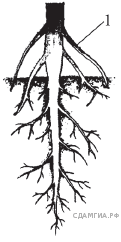 1) боковой корень2) главный корень3) корневой волосок4) придаточный кореньПриложение 2.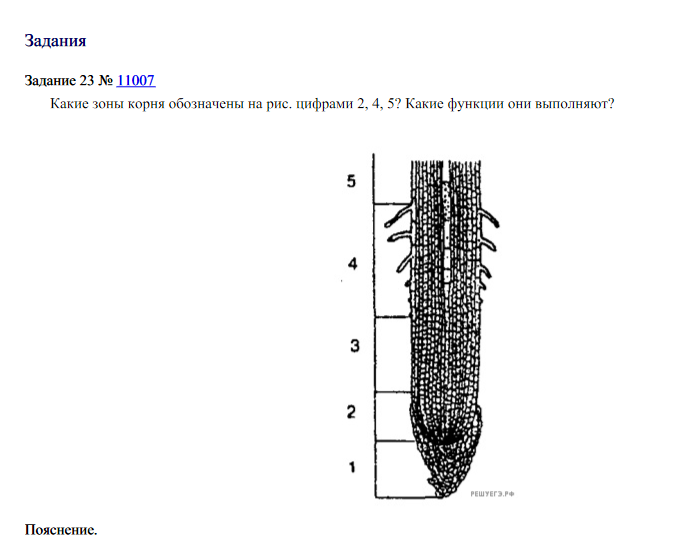 Задание 22 № 10867 с сайта решу ЕГЭПочему корневой волосок нельзя считать тканью?Найдите правильный ответ. Сосуды корня расположены в зоне: 1) всасывания2) проведения3) роста4) деленияНайдите правильный ответ. Какой тканью образована зона деления? 1) покровной2) проводящей3) образовательной4) основнойНайдите правильный ответ. Корневые волоски располагаются в зоне1) всасывания2) проведения3) роста4) деленияНайдите правильный ответ. Рост корня в длину происходит благодаря ткани1) покровной2) проводящей3) образовательной4) основнойНайдите правильный ответ. Что происходит в зоне проведения?1) поглощение воды2) деление клеток3) передвижение воды и минеральных веществ4) рост корня в длинуНайдите правильный ответ.  Корневой чехлик образуется из клеток зоны1) всасывания2) деления3) проведения4) ростаНайдите правильный ответ.  Корневой чехлик1) обеспечивает передвижение веществ по растению2) выполняет защитную функцию3) придаёт корням прочность4) участвует в делении клеткиНайдите правильный ответ. Прочность и упругость корню обеспечивает ткань1) покровная2) основная3) проводящая4) механическаяПриложение 3Задание 1 № 20808 с сайта решу ЕГЭРассмотрите предложенную схему. Запишите в ответе пропущенный термин, обозначенный на схеме знаком вопроса.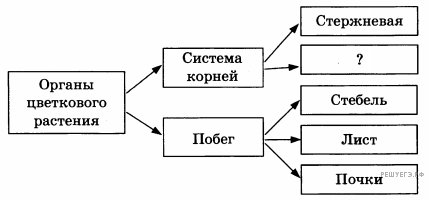 Задание 10 № 43094 с сайта решу ЕГЭУстановите соответствие между характеристиками и видами корней: к каждой позиции, данной в первом столбце, подберите соответствующую позицию из второго столбца.Запишите в ответ цифры, расположив их в порядке, соответствующем буквам: Как называются корни, отрастающие от главного корня?1) боковые2) воздушные3) придаточные4) дыхательныеКак называются корни, отрастающие от стебля?1) воздушными2) главными3) придаточными4) боковымиНайдите правильное определение. Корни одного растения называют корневой системой потому, что1) у растения много корней2) все корни растения связаны общей функцией3) у корней разные названия4) все корни отрастают от одногоНайдите правильное определение. Корень – это1) видоизмененный побег2) зачаточное растение3) подземный орган растения4) часть побегаНайдите правильное определение. Мочковатой называют такую корневую систему, у которой1) главный корень не отличается от многочисленных придаточных2) главный корень сильно развит и похож на стержень3) от главного корня отходят боковые корни4) главный корень развивается из корешка зародыша Найдите правильный ответ. На луковице тюльпана образуются1) стержневые корни2) придаточные корни3) боковые корни4) все виды корнейНайдите правильный ответ. У срезанной ветки тополя, поставленной в воду, развиваются корни1) боковые2) придаточные3) воздушные4) главныеНайдите правильный ответ. Мочковатую корневую систему имеет 1) пшеница2) редис3) капуста4) томатыЗадание 22 № 10847 с сайта решу ЕГЭКакой целью при пересадке рассады капусты прищипывают кончик корня?Приложение 4. Пример ожидаемого результатаРассмотрите рисунок. Обозначте на рисунке главный корень?Этап техноло-гииЭтап урокаДеятельность учащихся.Задания для учащихся на этапах урока,деятельность учителя. Умения1.Организация начала урокаПриветствуют учителя, готовят учебники и тетради.                 Учитель дает время на повторение заданного к уроку.1.Естественное действие.2.Актуализация знанийУсные ответы учеников.Учащиеся могут ответитьУчащиеся не могут объяснить разницу понятий.Записывают тему урока.Проблемное задание – создать задание «от обратного» в формате ГИА по теме корень. (приложение задание 1)Проверка д/з.Устные вопросы учителя:1.Расскажите о строении семян?2. Какие различия в строении однодольных и двудольных семян?Учитель задает вопросы,чтобы перейти к новой теме: что такое зародышевый корешок? Какую функцию он выполняет?Итак, вот тема нашего урока - «Виды корней и типы корневых систем».Личностные: осознанно относиться к обучению по теме,проявлять к ней интерес, готовность к сотрудничеству. Коммуникативные: уметь слушать и слышать собеседника. Регулятивные: преодолевать затруднения.2.Освое- ние инфор-мации по проб-леме.3. Освоение  нового учебного  материалаУчащиеся записывают тему урока и слушают объяснение нового материала. Виды корней. Типы корневых систем.Рассказ по схеме «Внутреннее строение корня.»Рассматривают в микроскоп препарат «корневой чехлик».Схематично зарисовывают поперечный срез корня.Обмениваются тетрадями для проверки правильности подписывания зон корня.Пробуют ответить на вопросы учителя. Устные ответы учащихся. Находят в учебнике и записывают функции различных зон корня.Зона деления. Корневой чехлик. Зона роста. Зона всасывания. Корневые волоски. Зона проведения. устно объясняют разницу между ними.Усные ответы. Учитель: Задание 1. Назовите вегетативные и генеративные органы растения. Функции корня.Виды корней.Учитель дает характеристику каждой зоне корня.Учащиеся:Задание 2.Рассматреть под микроскопом препарат «корневой чехлик». Слушают пояснения учителя, для чего он необходим.Задание 3. Пользуясь учебником стр. 161, рис. 104 зарисовывают в тетрадь рисунок «Внутреннее строение корня» и подписывают зоны корня. Задание 4.Проверяют работу соседа по парте.Учитель предлагает ответить на вопросы по зонам корня, зарисованным в тетрадь. Задание 5.Рассмотрите рисунок. Какие зоны обозначены?Почему корневой волосок нельзя считать тканью?Найдите правильный ответ.Учитель использует вопросы КИМ.(Приложение 2) Учащиеся отвечают, исправляют неверные ответы одноклассников.Задание 6: пользуясь учебником стр. 161-162 найти и записать в тетрадь функции различных зон корня. Учащиеся находят в тексте необходимую информацию и записывают ее в тетрадь.Задание 7.Объяснить различие в строении клеток различных зон корня.Устный ответ.Задание 8. Проверить правильность ответов.Учитель после ответов учеников показывает на слайде правильные ответы, сравнивает с результатами учеников. Личностные: осознанно относиться к обучению по теме, проявлять к ней интерес , определять свою позицию, принимать нравственные ценности, проявлять готовность к сотрудничеству. Познавательные : уметь рассмотреть препарат, найти части, названные учителем и выделить необходимую информацию в соответствии с целью, устанавливать причинно-следственные связи, структурировать информацию, переводить её в разные формы предъявления. Коммуникативные: уметь слушать и слышать собеседника, адекватно отвечать на поставленный вопрос, работать в паре, участвовать в диалоге, грамотно выражать свои мысли. Регулятивные : действовать по плану, оценивать свои возможности, корректировать план и способы действий, преодолевать затруднения, оценивать результат. Предметные: понимать смысл понятия «корень», его значение в жизни растения, функциях корней, знать различия в зонах корня, знать различия в видах корней.4.Диагностика освоения темы урокаТеперь мы знаем, какие существуют виды корней, какие есть зоны корня и какие функции, выполняют эти зоны. Мы знаем, что клетки различных зон корня отличаются между собой. Задание 9.Рассмотрите предложенную схему.Установите соответствие между характеристиками и видами корней.Установите соответствие между функцией и органом растения.В какой из зон был сделан срез?С какой целью рыхлят почву вокруг растений?Учитель предлагает вопросы для проверки усвоения полученных на уроке знани, используя вопросы КИМов. (Приложение 3).Теперь мы знаем, какие существуют виды корней, какие есть зоны корня и какие функции, выполняют эти зоны. Мы знаем, что клетки различных зон корня отличаются между собой. Задание 9.Рассмотрите предложенную схему.Установите соответствие между характеристиками и видами корней.Установите соответствие между функцией и органом растения.В какой из зон был сделан срез?С какой целью рыхлят почву вокруг растений?Учитель предлагает вопросы для проверки усвоения полученных на уроке знани, используя вопросы КИМов. (Приложение 3).3.Улуч-шенное действие5.Интеллектуально познавательная деятельностьВернемся к началу урока: Задание 10.Составьте вопрос. Задание выполняется парой (с соседом по парте).Проблемное задание – создать задание «от обратного» в формате ГИА по теме корень. (приложение 1 задание 1 и приложение 4 – примерный результат).Вернемся к началу урока: Задание 10.Составьте вопрос. Задание выполняется парой (с соседом по парте).Проблемное задание – создать задание «от обратного» в формате ГИА по теме корень. (приложение 1 задание 1 и приложение 4 – примерный результат).4.Реф-лексия.5.Подведе-ние итоговОбсуждение оценок за урок Обменяйтесь тетрадями с соседней партой. Ответьте на их вопрос. В конце урока собираютя тетради для оценивания выполненной работы.Предлагается продолжить предложения,высказав свое отношение к уроку:Мне …..урок,потому что………Я оцениваю свою работу по теме….,так как ….Личностные: осознанно относиться к обучению по теме, проявлять к ней интерес. Осознавать успешность своей деятельности Коммуникативные: уметь слушать и слышать собеседника, участвовать в диалоге, грамотно выражать свои мысли. Регулятивные: оценивать свои возможности, оценивать результат и планировать свое дальнейшее развитие. Предметные: понимать смысл понятия корень, знать его значение и строение.6.Домашнее заданиеПараграф 39,записи в тетради.ХАРАКТЕРИСТИКИВИДЫ КОРНЕЙА) образует корнеплод при разрастанииБ) развивается из зародышевого корешкаВ) формирует мочковатую корневую системуГ) развивается на побегеД) отходит от корневища или луковицыЕ) формируется при вегетативном размножении1) придаточный2) главныйЗадание 10 № 18702 Демонстрационная версия ЕГЭ—2016 по биологии., Демонстрационная версия ЕГЭ—2017 по биологии., Демонстрационная версия ЕГЭ—2018 по биологии.Установите соответствие между функцией и органом растения, для которого она характерна.